ПРАВИТЕЛЬСТВО СВЕРДЛОВСКОЙ ОБЛАСТИРЕГИОНАЛЬНАЯ ЭНЕРГЕТИЧЕСКАЯ КОМИССИЯСВЕРДЛОВСКОЙ ОБЛАСТИВЫПИСКА ИЗ ПРОТОКОЛАзаседания Правления Региональной энергетической комиссии Свердловской областиот 11.12.2017                                                                                                                                            № 33г. ЕкатеринбургПредседатель – заместитель председателя Региональной энергетической комиссии Свердловской области, заместитель председателя Правления Михаил Борисович СобольСекретарь – ведущий специалист отдела информационно-аналитической работы и экономического анализа К.В. АнтыгинаПрисутствовали члены Правления:ПОВЕСТКА:		Рассмотрение вопроса о внесении изменений в некоторые постановления Региональной энергетической комиссии Свердловской области по установлению тарифов в сфере водоснабжения и водоотведения (для организации: Муниципальное унитарное предприятие "Энергосервис" муниципального образования Красноуфимский район, п.Березовая роща (далее – организация))СЛУШАЛИ:Начальника отдела ценообразования в коммунальной сфере РЭК Свердловской области Конькову Е.С. (информация прилагается). ВЫСТУПИЛИ: Соболь М.Б., Соболев А.Л.В ходе обсуждения были заданы уточняющие вопросы, даны необходимые пояснения.Все члены Правления, принимавшие участие в рассмотрении вопроса, предложение начальника отдела ценообразования в коммунальной сфере РЭК Свердловской области Коньковой Е.С. поддержали единогласно. Соболь М.Б. – Принять предложение начальника отдела ценообразования в коммунальной сфере РЭК Свердловской области Коньковой Е.С.ПОСТАНОВИЛИ:Внести изменения в некоторые постановления Региональной энергетической комиссии Свердловской области по установлению тарифов в сфере водоснабжения и водоотведения 
в отношении организации.Секретарь                                                                                                                                 К.В. Антыгина11.12.2017 Заместитель председателя РЭК Свердловской областиЗаместитель председателя РЭК Свердловской области- А.Ю. Обухов- А.Л. СоболевНачальник отдела ценообразования в коммунальной сфере РЭК Свердловской областиНачальник отдела ценообразования в энергетике РЭК Свердловской области- Е.С. Конькова- Д.В. Фадеева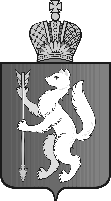 